Year 3 and 4 Statutory Spelling wordsDear Parents,Within the British National Curriculum are a set of statutory word which the children must know by the end of year 4. Both Mrs Davies’s and Mr Fern’s groups will be tested on these words on the second week back (23/04/19) to help us understand which words the children need more support to learn. We have given the children the words before the holidays so that they have plenty of time to learn them. However, as these are words that the children should know by the end of Year 4 we do not want to put too much pressure on the children and would like the children to enjoy their holidays. Encourage your children to learn these words a few words at a time but please do ensure the children have a break.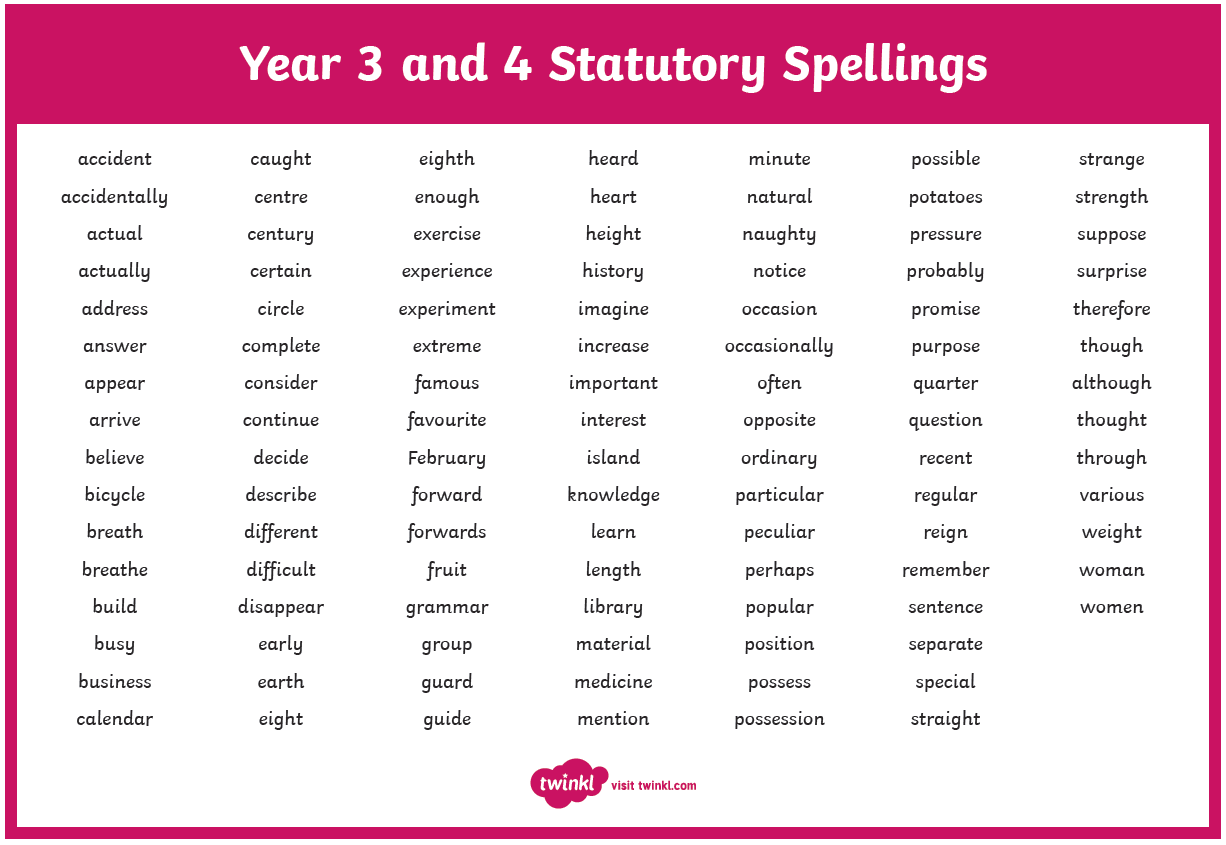 